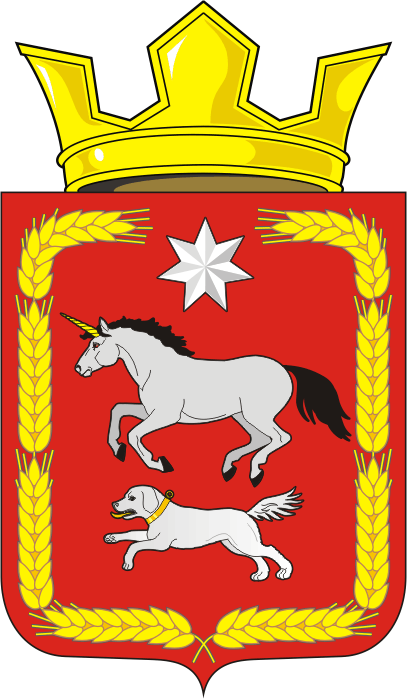 АДМИНИСТРАЦИЯ КАИРОВСКОГО СЕЛЬСОВЕТАСАРАКТАШСКОГО РАЙОНА ОРЕНБУРГСКОЙ ОБЛАСТИР А С П О Р Я Ж Е Н И Е_________________________________________________________________________________________________________09.01.2017 			      с. Каировка           		            № 01-рОб утверждении нормативных затрат на обеспечение функций администрации муниципального образования Каировский сельсовет Саракташского района Оренбургской областиВ соответствии с частью 5 статьи 19 Федерального закона от 05.04.2013 № 44-ФЗ «О контрактной системе в сфере закупок товаров, работ, услуг для обеспечения государственных и муниципальных нужд», постановлением Правительства Российской Федерации от 13.10.2014 № 1047 «Об общих требованиях к определению нормативных затрат на обеспечение функций государственных органов, органов управления государственными внебюджетными фондами и муниципальных органов» и постановлением администрации Каировского сельсовета от 22.12.2016 г. № 107 «Об утверждении правил определения нормативных затрат на обеспечение функций органов местного самоуправления муниципального образования Каировский сельсовет Саракташского района Оренбургской области», а также в целях повышения эффективности бюджетных расходов и организации процесса бюджетного планирования, обоснования объектов закупки, включаемых в план закупок на очередной финансовый год администрации муниципального образования Каировский сельсовет Саракташского района Оренбургской области, 1. Утвердить прилагаемые нормативные затраты на обеспечение функций администрации муниципального образования Каировский сельсовет Саракташского района Оренбургской области, согласно приложению.2. Разместить настоящее распоряжение в установленном порядке в единой информационной системе в сфере закупок.3. Настоящее распоряжение вступает в силу после официального опубликования, путем размещения на официальном сайте муниципального образования Каировский сельсовет Саракташского района Оренбургской области и распространяется на правоотношения, возникшие с 1 января 2017 года.4. Контроль за исполнением настоящего распространения оставляю за собой. Глава администрации                                                                О.М. КажаевРазослано: прокуратура района, Сметаниной О.М., в дело, администрации района, официальный сайт.Утверждены распоряжением администрации муниципального образованияКаировский сельсоветСаракташского района Оренбургской области Нормативные затратына обеспечение функций администрации муниципального образования Каировский сельсовет Саракташского района Оренбургской области1. Настоящие Нормативные затраты устанавливают правила определения нормативных затрат на обеспечение функций администрации муниципального образования Каировский сельсовет Саракташского района Оренбургской области в части закупок товаров, работ, услуг (далее – нормативные затраты):2. Нормативные затраты применяются для обоснования объекта закупки и (или) объектов закупки администрации муниципального образования Каировский сельсовет Саракташского района Оренбургской области.3. Общий объем затрат, связанных с закупкой товаров, работ, услуг, рассчитанный на основе нормативных затрат, не может превышать объем доведенных администрации муниципального образования Каировский сельсовет Саракташского района Оренбургской области лимитов бюджетных обязательств на закупку товаров, работ, услуг в рамках исполнения бюджета  муниципального образования Каировский сельсовет Саракташского района Оренбургской области.При определении нормативных затрат администрация муниципального образования Каировский сельсовет Саракташского района Оренбургской области применяет национальные стандарты, технические регламенты, технические условия и иные документы, а также учитывает регулируемые цены (тарифы).4. Администрация муниципального образования Каировский сельсовет Саракташского района Оренбургской области разрабатывает и утверждает нормативы количества и (или) цены товаров, работ, услуг, в том числе сгруппированных по должностям работников и (или) категориям должностей работников.5. Количество планируемых к приобретению товаров, (основных средств и материальных запасов) определяется с учетом фактического наличия количества, учитываемых на балансе администрации муниципального образования Каировский сельсовет Саракташского района Оренбургской области.6. В отношении товаров, относящихся к основным средствам, устанавливаются сроки их полезного использования в соответствии с требованиями законодательства Российской Федерации о бухгалтерском учете или исходя из предполагаемого срока их фактического использования. При этом предполагаемый срок фактического использования не может быть меньше срока полезного использования, определяемого в соответствии с требованиями законодательства Российской Федерации о бухгалтерском учете.Администрацией муниципального образования Каировский сельсовет Саракташского района Оренбургской области устанавливается периодичность выполнения (оказания) работ (услуг), если такая периодичность в отношении соответствующих работ (услуг) не определена нормативными правовыми (правовыми) актами.7. Нормативные затраты подлежат размещению в единой информационной системе в сфере закупок.Нормативные затраты на обеспечениефункций администрации муниципального образования Каировский сельсовет Саракташского района Оренбургской области1. Затраты на информационно-коммуникационные технологии1.1 Затраты на услуги связиНормативы обеспечения функций, применяемые при расчете затрат на абонентскую плату номеров пользовательского (оконечного) оборудования, подключенного к сети местной телефонной связи, используемых для передачи голосовой информацииНормативы обеспечения функций, применяемые при расчете затрат на сеть Интернет и услуги интернет провайдеров 1.2 Затраты на содержание имущества1.3. Затраты на приобретение прочих работ и услуг,  не относящиеся к затратам на услуги связи, аренду и содержание имуществаНормативы обеспечения функций применяемые при расчете затрат на оплату услуг  по сопровождению программного обеспечения и приобретению простых (неисключительных) лицензий на использование программного обеспечения, сопровождению справочно-правовых систем, иного программного обеспеченияНаименование и количество услуг, необходимых для сопровождения программного обеспечения и приобретения простых (неисключительных) лицензий, могут отличаться от приведенного в приложении в зависимости от решаемых администрацией муниципального образования Каировский сельсовет Саракташского района Оренбургской области. При этом оплата за сопровождение программного обеспечения, осуществляется в пределах доведенных лимитов бюджетных обязательств на обеспечение деятельности администрации муниципального образования Каировский сельсовет Саракташского района Оренбургской области.1.4 Затраты на приобретение основных средствНормативы обеспечения функций, применяемые при расчете затрат на приобретение планшетных компьютеров, ноутбуков**Потребность обеспечения планшетами, ноутбуками определяется исходя из прекращения использования имеющихся планшетов, ноутбуков  вследствие их  морального или физического износа, но не более норматива, указанного в столбце 4 настоящей таблицы. Наименование и количество приобретаемых планшетных компьютеров, ноутбуков  могут быть изменены по решению главы администрации муниципального образования Каировский сельсовет Саракташского района Оренбургской области. При этом закупка не указанных в настоящем Приложении планшетных компьютеров, ноутбуков осуществляется в пределах доведенных лимитов бюджетных обязательств на обеспечение функций администрации муниципального образования Каировский сельсовет Саракташского района Оренбургской области..Нормативы обеспечения функций, применяемые при расчете затрат на приобретение принтеров, многофункциональных устройств и копировальных аппаратов (оргтехники)* Потребность обеспечения принтерами, многофункциональными устройствами и сканерами определяется исходя из прекращения использования имеющихся принтеров, многофункциональных устройств и сканеров вследствие их  морального или физического износа, но не более норматива, указанного в столбце 4 настоящей таблицы.Наименование и количество приобретаемых принтеров, многофункциональных устройств и копировальных аппаратов (оргтехники) могут быть изменены по решению главы администрации муниципального образования Каировский сельсовет Саракташского района Оренбургской области. При этом закупка не указанных в настоящем Приложении принтеров, многофункциональных устройств и копировальных аппаратов (оргтехники) осуществляется в пределах доведенных лимитов бюджетных обязательств на обеспечение функций администрации муниципального образования Каировский сельсовет Саракташского района Оренбургской области.1.5. Затраты на приобретение материальных запасовНормативы обеспечения функций, применяемых при расчете затрат на приобретение материальных запасовПриобретение мониторов системных блоков, мониторов, клавиатур, манипуляторов типа «мышь», внутренних накопителей информации, оперативной памяти 
и пр. производится с целью замены неисправных, устаревших, в том числе не обеспечивающих необходимое функционирование, и вышедших и строя, входящих в состав рабочих станций. Допускается закупка мониторов для создания резерва с целью обеспечения непрерывности работы сотрудников из расчета в год не более 5% от общего количества рабочих станций.Наименование и количество приобретаемых материальных запасов могут быть изменены по решению администрации муниципального образования Каировский сельсовет Саракташского района Оренбургской области. При этом закупка не указанных в настоящем Приложении материальных запасов осуществляется в пределах доведенных лимитов бюджетных обязательств на обеспечение функций администрации муниципального образования Каировский сельсовет Саракташского района Оренбургской области.Нормативы обеспечения функций, применяемых при расчете затрат на приобретение носителей информацииНаименование и количество приобретаемых носителей информации могут быть изменены по решению главы администрации муниципального образования Каировский сельсовет Саракташского района Оренбургской области. При этом закупка не указанных в настоящем Приложении носителей информации осуществляется в пределах доведенных лимитов бюджетных обязательств на обеспечение функций администрации муниципального образования Каировский сельсовет Саракташского района Оренбургской области.Норматив обеспечения, применяемые на приобретение деталей для содержания принтеров, многофункциональных устройств и копировальных аппаратов (оргтехники)Наименование и количество приобретаемых деталей для содержания принтеров, многофункциональных устройств и копировальных аппаратов (оргтехники) могут быть изменены по решению главы администрации муниципального образования Каировский сельсовет Саракташского района Оренбургской области. При этом закупка не указанных в настоящем Приложении приобретаемых деталей для содержания принтеров, многофункциональных устройств и копировальных аппаратов (оргтехники) осуществляется в пределах доведенных лимитов бюджетных обязательств на обеспечение функций администрации муниципального образования Каировский сельсовет Саракташского района Оренбургской областиНорматив обеспечения, применяемые при расчете затрат на приобретение расходных материалов для принтеров, многофункциональных устройств, копировальных аппаратов (оргтехники)Наименование и количество приобретаемых расходных материалов для принтеров, многофункциональных устройств и копировальных аппаратов (оргтехники) могут быть изменены по решению главы администрации муниципального образования Каировский сельсовет Саракташского района Оренбургской области. При этом закупка не указанных в настоящем Приложении расходных материалов  для принтеров, многофункциональных устройств и копировальных аппаратов (оргтехники) осуществляется в пределах доведенных лимитов бюджетных обязательств на обеспечение функций администрации муниципального образования Каировский сельсовет Саракташского района Оренбургской областиНорматив обеспечения функций применяемые при расчете нормативных затрат на техническое обслуживание и регламентно-профилактический ремонт принтеров, многофункциональных устройств и копировальных аппаратов Наименование и количество услуг, необходимых на техническое обслуживание и ремонтно-профилактический ремонт принтеров, МФУ и копировальных аппаратов, могут отличаться от приведенного в зависимости от решаемых администрацией муниципального образования Каировский сельсовет Саракташского района Оренбургской области задач. При этом оплата затрат на техническое обслуживание и регламентно-профилактический ремонт принтеров, многофункциональных устройств и копировальных аппаратов осуществляется в пределах доведенных лимитов бюджетных обязательств на обеспечение деятельности администрации муниципального образования Каировский сельсовет Саракташского района Оренбургской области.2. Прочие затраты2.1. Затраты на услуги связи, не отнесенные к затратам на услуги связи в рамках затрат на информационно-коммуникационные технологииНорматив обеспечения функций, применяемый при расчете затрат на оплату услуг почтовой связиНаименование и количество приобретаемых  конвертов и почтовых отправлений марок  могут быть изменены по решению главы администрации муниципального образования Каировский сельсовет Саракташского района Оренбургской области. При этом закупка почтовых отправлений  конвертов, марок  осуществляется в пределах доведенных лимитов бюджетных обязательств на обеспечение функций администрации муниципального образования Каировский сельсовет Саракташского района Оренбургской области.2.2. Затраты на транспортные услуги2.3. Затраты на оплату расходов по договорам об оказании услуг, связанных с проездом и наймом жилого помещения в связи с командированием работников, заключаемым со сторонними организациямиНорматив обеспечения, применяемый при расчете затрат на оплату проезда работника к месту нахождения учебного заведения и обратноНаименование и количество услуг  могут быть изменены по решению главы администрации муниципального образования Каировский сельсовет Саракташского района Оренбургской области. При этом оплата проезда работника к месту нахождения учебного заведения и обратно  осуществляется в пределах доведенных лимитов бюджетных обязательств на обеспечение функций администрации муниципального образования Каировский сельсовет Саракташского района Оренбургской областиНорматив обеспечения функций, применяемый при расчете затрат на оплату расходов по договорам об оказании услуг, связанных с проездом и наймом жилого помещения в связи с командированием работников, заключаемым со сторонними организациямиНаименование и количество услуг на оплату расходов по договорам об оказании услуг, связанных с проездом и наймом жилого помещения в связи с командированием работников, заключаемым со сторонними организациями могут быть изменены по решению главы администрации муниципального образования Каировский сельсовет Саракташского района Оренбургской области. При этом оплата расходов по договорам об оказании услуг, связанных с проездом и наймом жилого помещения в связи с командированием работников, заключаемым со сторонними организациями  осуществляется в пределах доведенных лимитов бюджетных обязательств на обеспечение функций администрации муниципального образования Каировский сельсовет Саракташского района Оренбургской области2.4. Затраты на коммунальные услугиНорматив обеспечения функций, применяемый при расчете затрат на коммунальные услуги- Электроснабжение- Газоснабжение - ВодоснабжениеНаименование и количество затрат на коммунальные услуги могут быть изменены по решению главы администрации муниципального образования Каировский сельсовет Саракташского района Оренбургской области. При этом закупка не указанных в настоящем Приложении услуг на коммунальные услуги осуществляется в пределах доведенных лимитов бюджетных обязательств на обеспечение функций администрации муниципального образования Каировский сельсовет Саракташского района Оренбургской областиНорматив обеспечения функций, применяемый при расчете нормативных затрат на оплату услуг по гражданско-правовому договоруНаименование и количество затрат на оплату услуг по гражданско-правовому договору могут быть изменены по решению главы администрации муниципального образования Каировский сельсовет Саракташского района Оренбургской области. При этом закупка не указанных в настоящем Приложении услуг на оплату услуг по гражданско-правовому договору осуществляется в пределах доведенных лимитов бюджетных обязательств на обеспечение функций администрации муниципального образования Каировский сельсовет Саракташского района Оренбургской области2.6. Затраты на содержание имущества, не отнесенные к затратам на содержание имущества в рамках затрат на  информационно- коммуникационные технологииНорматив обеспечения функций, применяемый при расчете затрат на содержание и техническое обслуживаниеНаименование и количество услуг на содержание и техническое обслуживание могут быть изменены по решению главы администрации муниципального образования Каировский сельсовет Саракташского района Оренбургской области. При этом оплата расходов на содержание и техническое обслуживание осуществляется в пределах доведенных лимитов бюджетных обязательств на обеспечение функций администрации муниципального образования Каировский сельсовет Саракташского района Оренбургской областиНормативы обеспечения функций, применяемые при расчете затрат на техническое обслуживание и ремонт транспортных средствНаименование и количество затрат  на техническое обслуживание и ремонт транспортных средств могут быть изменены по решению главы администрации муниципального образования Каировский сельсовет Саракташского района Оренбургской области. При этом оплата расходов на техническое обслуживание и ремонт транспортных средств  не указанных в настоящем Приложении  осуществляется в пределах доведенных лимитов бюджетных обязательств на обеспечение функций администрации муниципального образования Каировский сельсовет Саракташского района Оренбургской области.2.7. Затраты на приобретение прочих работ и услуг, не относящихся к затратам на услуги связи, транспортные услуги, оплату расходов по договорам об оказании услуг, связанных с проездом и наймом жилого помещения в связи с командированием работников, заключаемым со сторонними организациями, а также к затратам на коммунальные услуги, аренду помещений и оборудования, содержание имущества в рамках прочих затрат и затратам на приобретение прочих работ и услуг в рамках затрат на информационно-коммуникационные технологииНормативы обеспечения, применяемые при расчете  затрат на приобретение периодических печатных изданий, справочной литературы, а также подачу объявлений в печатные изданияНаименование и количество затрат  на приобретение периодических печатных изданий, справочной литературы, а также подачу объявлений в печатные издания  могут быть изменены по решению главы администрации муниципального образования Каировский сельсовет Саракташского района Оренбургской области. При этом оплата расходов на приобретение периодических печатных изданий, справочной литературы, а также подачу объявлений в печатные издания  не указанных в настоящем Приложении  осуществляется в пределах доведенных лимитов бюджетных обязательств на обеспечение функций администрации муниципального образования Каировский сельсовет Саракташского района Оренбургской области.Нормативы обеспечения, применяемые на проведение диспансеризации работниковНормативы обеспечения, применяемые при расчете затрат на приобретение полисов обязательного страхования гражданской ответственности владельцев транспортных средствНаименование и количество затрат  на приобретение полисов обязательного страхования гражданской ответственности владельцев транспортных средств  могут быть изменены по решению главы администрации муниципального образования Каировский сельсовет Саракташского района Оренбургской области. При этом оплата расходов на  приобретение полисов обязательного страхования гражданской ответственности владельцев транспортных средств  не указанных в настоящем Приложении  осуществляется в пределах доведенных лимитов бюджетных обязательств на обеспечение функций администрации муниципального образования Каировский сельсовет Саракташского района Оренбургской областиНорматив обеспечения функций, применяемый при расчете нормативных затрат на оплату услуг по гражданско-правовому договоруНаименование и количество затрат на оплату услуг по гражданско-правовому договору могут быть изменены по решению главы администрации муниципального образования Каировский сельсовет Саракташского района Оренбургской области. При этом закупка не указанных в настоящем Приложении услуг на оплату услуг по гражданско-правовому договору осуществляется в пределах доведенных лимитов бюджетных обязательств на обеспечение функций администрации муниципального образования Каировский сельсовет Саракташского района Оренбургской областиНормативы обеспечения, применяемый при расчете затрат на проведение технического осмотра транспортных средствНаименование и количество затрат  на приобретение полисов обязательного страхования гражданской ответственности владельцев транспортных средств  могут быть изменены по решению главы администрации муниципального образования Каировский сельсовет Саракташского района Оренбургской области. При этом оплата расходов на  приобретение полисов обязательного страхования гражданской ответственности владельцев транспортных средств  не указанных в настоящем Приложении  осуществляется в пределах доведенных лимитов бюджетных обязательств на обеспечение функций администрации муниципального образования Каировский сельсовет Саракташского района Оренбургской области.2.8. Затраты на приобретение основных средств, не отнесенные к затратам на приобретение основных средств в рамках затрат на информационно-коммуникационные технологииНормативы обеспечения, применяемые на приобретение систем кондиционированияНормативы обеспечения, применяемые при расчете затрат на приобретение транспортных средствНормативы ообеспечения, применяемый при расчете затрат на приобретение мебелиНаименование и количество приобретаемой мебели и отдельных материально-технических средств могут быть изменены по решению главы администрации муниципального образования Каировский сельсовет Саракташского района Оренбургской области. При этом закупка не указанных в настоящем Приложении мебели и отдельных материально-технических средств осуществляется в пределах доведенных лимитов бюджетных обязательств на обеспечение функций администрации муниципального образования Каировский сельсовет Саракташского района Оренбургской области.Примечание: Служебные помещения, по мере необходимости, обеспечиваются предметами, не указанными в настоящем приложении, в децентрализованном порядке за счет средств, выделяемых на эти цели. Иные помещения, не указанные в настоящем приложении, обеспечиваются мебелью и отдельными материально-техническими средствами в соответствии с их назначением в децентрализованном порядке за счет средств, выделяемых на эти цели. Сроки службы мебели, не вошедшей в настоящее приложение, но находящейся в эксплуатации, исчисляются применительно к аналогичным типам мебели и отдельных материально-технических средств в соответствии с законодательством.2.9. Затраты на приобретение материальных запасов, не отнесенные к затратам на приобретение материальных запасов в рамках затрат на информационно-коммуникационные технологииНормативы обеспечения, применяемые при расчете нормативных затрат на приобретение канцелярских принадлежностейНаименование и количество приобретаемых канцелярских принадлежностей могут быть изменены по решению главы администрации муниципального образования Каировский сельсовет Саракташского района Оренбургской области. При этом закупка не указанных в настоящем Приложении канцелярских принадлежностей осуществляется в пределах доведенных лимитов бюджетных обязательств на обеспечение функций администрации муниципального образования Каировский сельсовет Саракташского района Оренбургской области.Нормативы обеспечения, применяемые при расчете нормативных затрат на приобретение хозяйственных товаров и принадлежностей Наименование и количество на приобретение хозяйственных товаров и принадлежностей могут быть изменены по решению главы администрации муниципального образования Каировский сельсовет Саракташского района Оренбургской области. При этом закупка не указанных в настоящем Приложении хозяйственных товаров и принадлежностей осуществляется в пределах доведенных лимитов бюджетных обязательств на обеспечение функций администрации муниципального образования Каировский сельсовет Саракташского района Оренбургской области.Нормативы обеспечения, применяемые при расчете нормативных затрат на приобретение горюче-смазочных материаловНаименование и количество приобретаемых горюче-смазочных материалов могут быть изменены по решению главы администрации муниципального образования Каировский сельсовет Саракташского района Оренбургской области. При этом закупка не указанных в настоящем Приложении приобретаемых материалов осуществляется в пределах доведенных лимитов бюджетных обязательств на обеспечение функций администрации муниципального образования Каировский сельсовет Саракташского района Оренбургской области.Нормативы обеспечения, применяемые при расчете нормативных затрат на приобретение запасных частей к автомобилямНаименование и количество приобретаемых запасных частей к автомобилям могут быть изменены по решению главы администрации муниципального образования Каировский сельсовет Саракташского района Оренбургской области. При этом закупка не указанных в настоящем Приложении приобретаемых запасных частей к автомобилям осуществляется в пределах доведенных лимитов бюджетных обязательств на обеспечение функций администрации муниципального образования Каировский сельсовет Саракташского района Оренбургской области.Нормативы обеспечения функций, применяемые при расчете нормативных затрат на приобретение материальных запасов для нужд гражданской обороны Наименование и количество приобретаемых материальных запасов для нужд гражданской обороны могут быть изменены по решению главы администрации муниципального образования Каировский сельсовет Саракташского района Оренбургской области. При этом закупка не указанных в настоящем Приложении приобретаемых материальных запасов для нужд гражданской обороны осуществляется в пределах доведенных лимитов бюджетных обязательств на обеспечение функций администрации муниципального образования Каировский сельсовет Саракташского района Оренбургской области3. Затраты на дополнительное профессиональное образование работниковНормативы обеспечения, применяемые при расчете нормативных затрат на дополнительное профессиональное образование работниковНаименование и количество приобретаемых на дополнительное профессиональное образование работников могут быть изменены по решению главы администрации муниципального образования Каировский сельсовет Саракташского района Оренбургской области. При этом закупка не указанных в настоящем Приложении  затрат на дополнительное профессиональное образование работников осуществляется в пределах доведенных лимитов бюджетных обязательств на обеспечение функций администрации муниципального образования Каировский сельсовет Саракташского района Оренбургской области.4. Затраты на капитальный ремонт муниципального имуществаНормативы обеспечения, применяемые при расчете нормативных затрат на капитальный ремонт муниципального имуществаНаименование и количество затрат на  капитальный ремонт муниципального имущества могут быть изменены по решению главы администрации муниципального образования Каировский сельсовет Саракташского района Оренбургской области. При этом закупка не указанных в настоящем Приложении затрат на капитальный ремонт муниципального имущества осуществляется в пределах доведенных лимитов бюджетных обязательств на обеспечение функций администрации муниципального образования Каировский сельсовет Саракташского района Оренбургской области.Нормативы обеспечения, применяемые при расчете нормативных затрат на разработку проектной документацииНаименование и количество затрат на   разработку проектной документации могут быть изменены по решению главы администрации муниципального образования Каировский сельсовет Саракташского района Оренбургской области. При этом закупка не указанных в настоящем Приложении затрат на  разработку проектной документации осуществляется в пределах доведенных лимитов бюджетных обязательств на обеспечение функций администрации муниципального образования Каировский сельсовет Саракташского района Оренбургской области.5. Затраты  на другие мероприятия, не отнесенные к нормативным затратам вышеНормативы обеспечения, применяемые при расчете нормативных затрат на организацию досуга и обеспечение жителей поселения услугами организаций культурыНаименование и количество  товаров, работ, услуг приобретаемых на организацию досуга и обеспечение жителей поселения услугами организаций культуры могут быть изменены по решению главы администрации муниципального образования Каировский сельсовет Саракташского района Оренбургской области. При этом закупка не указанных в настоящем Приложении приобретаемых товаров, работ, услуг приобретаемых на организацию досуга и обеспечение жителей поселения услугами организаций культуры осуществляется в пределах доведенных лимитов бюджетных обязательств на обеспечение функций администрации муниципального образования Каировский сельсовет Саракташского района Оренбургской областиНормативы обеспечения, применяемые при расчете нормативных затрат для развития на территории поселения физической культуры, школьного спорта и массового спорта, организация проведения официальных физкультурно-оздоровительных и спортивных мероприятий поселенияНаименование и количество приобретаемых товаров, работ, услуг для развития на территории поселения физической культуры, школьного спорта и массового спорта, организация проведения официальных  физкультурно-оздоровительных и спортивных мероприятий поселения могут быть изменены по решению главы администрации муниципального образования Каировский сельсовет Саракташского района Оренбургской области. При этом закупка не указанных в настоящем Приложении приобретаемых товаров, работ, услуг для развития на территории поселения физической культуры, школьного спорта и массового спорта, организация проведения официальных физкультурно-оздоровительных и спортивных мероприятий поселения осуществляется в пределах доведенных лимитов бюджетных обязательств на обеспечение функций администрации муниципального образования Каировский сельсовет Саракташского района Оренбургской областиНормативы обеспечения, применяемые при расчете затрат на проведение работ по обслуживанию и текущему ремонту автомобильных дорог, инженерных сооружений на них в границах поселений, в том числе расходные материалыНаименование и количество  товаров, работ, услуг приобретаемых на проведение работ по обслуживанию и текущему ремонту автомобильных дорог, инженерных сооружений на них в границах поселений, в том числе расходные материалы могут быть изменены по решению главы администрации муниципального образования Каировский сельсовет Саракташского района Оренбургской области. При этом закупка не указанных в настоящем Приложении приобретаемых на проведение работ по обслуживанию и текущему ремонту автомобильных дорог, инженерных сооружений на них в границах поселений, в том числе расходные материалы осуществляется в пределах доведенных лимитов бюджетных обязательств на обеспечение функций администрации муниципального образования Каировский сельсовет Саракташского района Оренбургской областиНормативы обеспечения, применяемые при расчете затрат на межевание границ земельных участков, изготовлению тех.паспортов и тех.планов, постановка на кадастровый учетНормативы обеспечения, применяемые при расчете затрат на приобретение материальных затрат для нужд от чрезвычайных ситуаций, обеспечение пожарной безопасности и безопасности людей определяются по фактическим затратам в отчетном финансовом годуНормативы обеспечения, применяемые при расчете затрат на прочие работы и услуги№ п/пКатегории и группы должностейКоличество абонентских номеров,  шт.Ежемесячная абонентская плата в расчете на 1 абонентский номер, руб.Количество месяцев предоставления с абонентской платойЗатраты, руб./год1Все категории и группы должностей3В соответствии с тарифом ПАО«Ростелеком» илииной государственнойтелекоммуникационнойкомпании в регионе за1 абонентский номербез ограниченияместной,междугородней имеждународнойтелефонной связи12не более 50 000,00 № п/пКатегории и группы должностейКол-во каналов передачи данных, шт.Количество месяцев аренды канала передачи данных сети «Интернет»Месячная цена аренды канала передачи данных сети «Интернет»Затраты,руб./год1Все категории и группы должностей; руководитель212В соответствии с тарифом ПАО«Ростелеком» или иной государственной телекоммуникационной компании в регионене более60 000,00№ п/пНаименование услугиЗатраты, руб./год (не более)1. Услуги по ремонту бытовой техники5 0002.Услуга по ремонту электроприборов и радиоэлектронной аппаратуры (тех. экспертиза и ремонт)10 0003.Услуги по ремонту и обслуживанию оргтехники25 0004Услуги по техническому обслуживанию и регламенто-профилактическому ремонту локальных сетей5 0005Услуги на техническое обслуживание и регламентно-профилактический ремонт принтеров, МФУ и копировальных аппаратов.15 000№ п/пНаименование услугиЗатраты, руб./год (не более)1.Сопровождение «1С»60 0002.Лицензионное обслуживание программы VIPNet9 0003.Услуга по сопровождению «СБИС»10 0004.Услуга по техническому сопровождению и пополнению сайта10 0005.Услуга по техническому сопровождению программы «Крипто-Про»5 0006.Программное обеспечение по защите информации, антивирусной защите для ПК10 0007Оплата работ по монтажу (установке), дооборудованию и наладке оборудования15 0008Обновление информационных баз60 000№ п/пНаименование Категории и группы должностейКоличество**, ед.Предельная цена за единицу товара, руб.Максимальный срок полезного использования, в годах1234561Планшетный компьютер, ноутбуквсе категории и группы должностей; руководительне более 1 на сотрудника50 000,00 5№ п/пНаименованиеКатегории и группы должностейПредельное количество*, шт.Предельная цена, руб.Периодичность приобретения компьютерного и периферийного оборудования, средств коммуникаций определяется максимальным сроком полезного использования и составляет не менее 5 летПериодичность приобретения компьютерного и периферийного оборудования, средств коммуникаций определяется максимальным сроком полезного использования и составляет не менее 5 летПериодичность приобретения компьютерного и периферийного оборудования, средств коммуникаций определяется максимальным сроком полезного использования и составляет не менее 5 летПериодичность приобретения компьютерного и периферийного оборудования, средств коммуникаций определяется максимальным сроком полезного использования и составляет не менее 5 летПериодичность приобретения компьютерного и периферийного оборудования, средств коммуникаций определяется максимальным сроком полезного использования и составляет не менее 5 лет123451Принтер (струйный/лазерный; черно-белая печать)все категории и группы должностей; руководительне более 1 на работникане более 12 000,00 2Принтер (струйный/лазерный; цветная/черно-белая печать)все категории и группы должностей; руководительне более 1 в расчете на администрациюне более 45 000,00 3Многофункциональное устройство и копировальный аппаратвсе категории и группы должностей; руководительне более 1 на один отделне более 25 000,00 4Сканервсе категории и группы должностей; руководительне более 1 на один отделне более 10 000,00 5Рабочая станция на основе ноутбукавсе категории и группы должностей; руководительне более 1 комплекта на работника вместо рабочей станции на основе системного блока в соответствии с настоящими нормативами (при необходимости)не более 40 0006Рабочая станция на основе системного блокавсе категории и группы должностей; руководительне более 1 комплекта на работника (при необходимости)не более 50 0007Монитор с диагональю экрана не менее 21”все категории и группы должностей; руководительне более 1 на работникане более20 000№ п/пНаименование оборудованияКатегории и группы должностейКоличество оборудования, средств коммуникации, ед.Предельная цена  за ед., руб.1Мониторвсе категории и группы должностей; руководительне более 1 комплекта в расчете на одного работника вместо рабочей станции на основе системного блока в соответствии с настоящими нормативами (при необходимости)20 000,00 2Системный блоквсе категории и группы должностей; руководительне более 1 комплекта в расчете на одного работника вместо рабочей станции на основе системного блока в соответствии с настоящими нормативами (при необходимости)50 000,00 3Клавиатуравсе категории и группы должностей; руководитель не более 1 комплекта в расчете на одного работника вместо рабочей станции на основе системного блока в соответствии с настоящими нормативами (при необходимости)1 500,00 4Манипулятор типа «мышь»все категории и группы должностей; руководительне более 1 комплекта в расчете на одного работника вместо рабочей станции на основе системного блока в соответствии с настоящими нормативами (при необходимости) 1 000,00 5Блок питаниявсе категории и группы должностей; руководительне более 1 комплекта в расчете на одного работника вместо рабочей станции на основе системного блока в соответствии с настоящими нормативами (при необходимости)16 000,00 6Сетевой фильтрвсе категории и группы должностей; руководительне более 1 комплекта в расчете на одного работника вместо рабочей станции на основе системного блока в соответствии с настоящими нормативами (при необходимости)1 500,00 7Аккумуляторная батарея для источника бесперебойного питаниявсе категории и группы должностей; руководительне более 1 комплекта в расчете на одного работника вместо рабочей станции на основе системного блока в соответствии с настоящими нормативами (при необходимости)2 500,00 № п/пНаименование Категории и группы должностейРасчетная потребность в, год, ед.Предельная цена, руб.Максимальный срок полезного использования, в годах1CD и DVD дискивсе категории и группы должностей; руководительне более 10 на работника150,001№ п/пНаименование Категории и группы должностейРасчетная потребность в, год, ед.Предельная цена, руб.Максимальный срок полезного использования, в годах2USB Flash накопитель емкостью не более 16 Гбвсе категории и группы должностей; руководительне более 1 на работника2 000,0033USB Flash накопитель емкостью не более 4 Гбвсе категории и группы должностей; руководительне более2 единиц на 1 работника1 000,0014Внешний жесткий дисквсе категории и группы должностей; руководительне более 1 единицы на 1 отдел5 000,0035Электронные USB-ключи и смарт-картывсе категории и группы должностей; руководительв расчете на каждого сотрудника, наделенного правом электронной цифровой подписи5 000,0016Смарт-картавсе категории и группы должностей; руководительв расчете на каждого сотрудника, наделенного правом использования500,001№ п/пНаименование расходного материалаЕдиница измеренияПредельное количество в год, ед.Предельная цена за 1 ед., руб.Примечания1Черный тонер-картридж для оргтехники (максимальный формат А4)комплектне более 3 на 1 устройство7 500,00 и более при необходимости2.Картридж для цветного принтеракомплектне более 3 на 1 устройство5 0000и более при необходимости№ п/пНаименование расходного материалаПредельное количество в год, едПредельная цена за 1 ед., руб.Примечания1Расходные материалы для индивидуальных принтеровне более 12 шт. на 1 единицу оргтехники в год12 000,00 и более при необходимости2.Картридж для цветного принтеране более 15 шт. на 1 единицу оргтехники в год10 0000и более при необходимостиНаименованиеКоличество оргтехникиСтоимость ремонта, т.о.рублейТехническое обслуживание и ремонт5Не более 6 000,00 рублей за 1 услугуЗаправка картриджей (тонер)5 шт. *12 заправок в годНе более 500 рублей за 1 заправкуЗапасные части (барабан и др.)не более 15 единиц на 1 принтер в год при необходимости и болееНе более 1000 рублей за 1 запасную часть№ п/пНаименование Предельное количество в год, ед.Предельная цена  руб.Примечания1Услуги почтовой связи(заказные письма, марки, немаркированные конверты)средние фактические данные за 3 предыдущих финансовых года3 500,00 и более при необходимости2Конверты, маркированные А2006 000,00и более при необходимости3Открытки поздравительные100100,00и более при необходимости№ п/пНаименование услугиколичество услуг перевозки (транспортировки) грузовПредельная стоимость 1Услуга перевозки (транспортировки) грузов по договоруПо мере необходимостине более 10 000,00 рублей за одну перевозку (транспортировку) груза2Услуга пассажирских перевозок при проведении мероприятийПо мере необходимостине более 10 000,00 рублей за одну перевозку№ п/пКатегории и группы должностейНаименование товаров, работ, услугколичествоПредельная стоимость 1Все категории и группы должностей; руководительПроезд работника к месту нахождения учебного заведения и обратно-не более 2 000,00 рублей за одну поездку№ п/пКатегории и группы должностейНаименование товаров, работ, услугколичествоПредельная стоимость 1Все категории и группы должностей; руководительПроезд к месту командирования и обратноПо мере необходимостиОпределяется в соответствии с фактически произведенными расходами, связанными со служебной командировкойне более2 000,00 рублей за одну поездкуОпределяется в соответствии с фактически произведенными расходами, связанными со служебной командировкойне более2 000,00 рублей за одну поездку2Все категории и группы должностей; руководительНайм жилого помещения за 1 суткиПо мере необходимостиНе более 3000 рублей за суткиНе более 3000 рублей за суткиОбъектРасчетная потребность(не более)Тариф (цена), рубАдминистрация сельсовета(Нормативы, применяемые при расчете затрат на электроснабжение)8 000 кВтЦена определяется согласно п 29 ч. 1 ст. 93 ФЗ №44-ФЗ(субъект естественных монополий)Сельский дом культуры села Каировка(Нормативы, применяемые при расчете затрат на электроснабжение)1 700 кВтЦена определяется согласно п 29 ч. 1 ст. 93 ФЗ №44-ФЗ(субъект естественных монополий)Сельский клуб села Екатериновка(Нормативы, применяемые при расчете затрат на электроснабжение)800 кВтЦена определяется согласно п 29 ч. 1 ст. 93 ФЗ №44-ФЗ(субъект естественных монополий)Уличное освещение(Нормативы, применяемые при расчете затрат на электроснабжение)50 000 кВтЦена определяется согласно п 29 ч. 1 ст. 93 ФЗ №44-ФЗ(субъект естественных монополий)ОбъектРасчетная потребность(не более)Тариф (цена), рубСельский дом культуры села Каировка (Нормативы, применяемые при расчете затрат на газоснабжение)18 000 м.кубЦена определяется согласно п 29 ч. 1 ст. 93 ФЗ №44-ФЗ(субъект естественных монополий)Сельский клуб села Екатериновка (Нормативы, применяемые при расчете затрат на газоснабжение)12 000 м.кубЦена определяется согласно п 29 ч. 1 ст. 93 ФЗ №44-ФЗ(субъект естественных монополий)ОбъектРасчетная потребность(не более)Тариф (цена), рубСельский дом культуры села Каировка(Нормативы, применяемые при расчете затрат на водоснабжение)15 000 м.кубЦена определяется согласно п 29 ч. 1 ст. 93 ФЗ №44-ФЗ(субъект естественных монополий)Сельский клуб села Екатериновка(Нормативы, применяемые при расчете затрат на водоснабжение)16 000 м.кубЦена определяется согласно п 29 ч. 1 ст. 93 ФЗ №44-ФЗ(субъект естественных монополий)№ п/пНаименование услугПланируемое количество дней/месяцев работы внештатного сотрудникаКоличество человек.Процентная ставка страховых взносов в государственные внебюджетные фондыСтоимость 1 работы за весь период1Услуга кочегара7 мес330,2%85 0002Услуга рабочего по уборке и благоустройству территорий3 мес230,215 000№ п/пКатегории и группы должностейНаименование товаров, работ, услугколичествоПредельная стоимость 1Все категории и группы должностей; руководительПроведение текущего ремонта помещенийПо мере необходимостиНе более6 000,00 рублей за  текущий ремонт 1 кв.м. площади  помещения2-Вывоз твердых бытовых отходовв соответствии с произведенными затратами  3-Вывоз  жидких бытовых отходовв соответствии с произведенными затратами4-Содержание прилегающей территорииПо мере необходимостив соответствии с произведенными затратами5-Техническое обслуживание и ремонт теплового пункта, в том числе на подготовку отопительной системы к зимнему сезонуПо мере необходимостив соответствии с произведенными затратами6-На техническое обслуживание и ремонт электрооборудования помещенийПо мере необходимостив соответствии с произведенными затратами7-Ремонт и услуги по содержанию и текущему ремонту системы уличного освещения, монтаж новых линий уличного освещения, в том числе расходные материалыПо мере необходимости80 0008-Работы и услуги по очистке территории МО, в том числе расходные материалыПо мере необходимости80 0009-Работы и услуги по содержанию и обслуживанию мест массового отдыха населения, улиц, кладбищ, в том числе расходные материалыПо мере необходимости80 00010-Работы и услуги по техническому обслуживанию газового оборудованияПо мере необходимостив соответствии с произведенными затратами11-Проверка сигнализаторов загазованности, дымоходовПо мере необходимостив соответствии с произведенными затратами№ п/пКатегории и группы должностейНаименование товаров, работ, услугколичествоПредельная стоимость 1Все категории и группы должностей; руководительТехническое обслуживание и ремонт транспортных средств1Не более по фактическим затратам в отчетном финансовом году№ п/пКатегории и группы должностейНаименование товаров, работ, услугколичествоПредельная стоимость 1Все категории и группы должностей; руководительПриобретение периодических печатных изданий, справочной литературыПо мере необходимостиПо фактическим затратам в отчетном финансовом году2Все категории и группы должностей; руководительОказание информационной услуги по подготовке и размещению в муниципальном средстве массовой информации, информационных материалов 1 усл. ед., территорией распространения которого является Саракташский районПо мере необходимостиПо фактическим затратам в отчетном финансовом году№ п/пКатегории и группы должностейПредельная стоимость в расчете на 1 сотрудника в год 1Все категории и группы должностей; руководитель3 500№ п/пКатегории и группы должностейНаименование товаров, работ, услугколичествоПредельная стоимость 1Полис обязательного страхования гражданской ответственности владельцев транспортных средствРавно количеству транспортных средствВ соответствии с указанием Центрального банка Российской Федерации от 19 сентября 2014 года  № 3384-У№ п/пНаименование услугПланируемое количество дней/месяцев работы внештатного сотрудникаКоличество человек.Процентная ставка страховых взносов в государственные внебюджетные фондыСтоимость 1 работы за весь период1Оплата работы и услуги пожарной безопасности12 мес230,2%56 0002Оплата работ по монтажу (установке) дооборудованию и наладке оборудования По мере необходимости230,215 000№ п/пКатегории и группы должностейНаименование товаров, работ, услугколичествоПредельная стоимость 1-Технический осмотр транспортного средстваРавно количеству транспортных средствВ соответствии с указанием Центрального банка Российской Федерации от 19 сентября 2014 года г. № 3384-У№ п/пКатегории и группы должностейНаименование товаров, работ, услугколичествоПредельная стоимость 1Все категории и группы должностейСистема кондиционирования (Сплит-система) Не более 1единицы на 1 отделНе более 30 000№ п/пКатегории и группы должностейНаименование товаров, работ, услугколичествоПредельная стоимость 1РуководительЛегковой автомобиль (с мощностью двигателя не более 200  лошадиных сил включительно)Не более 1 единицыВ соответствии с указанием Центрального банка Российской Федерации от 19 сентября 2014 года г. № 3384-У№ п/пНаименованиеКоличество, шт.Предельная цена за 1 штуку, руб.Максимальный срок полезного использования, в годахРабочее место всех категорий и групп должностей; руководительРабочее место всех категорий и групп должностей; руководительРабочее место всех категорий и групп должностей; руководительРабочее место всех категорий и групп должностей; руководительРабочее место всех категорий и групп должностей; руководитель1Стул офисныйне более 5 7 000,0072Стелажне более 1 10 000,007х3Компьютерный стол1 на 1 сотрудника (при необходимости)15 00074Шкаф металлический1 на 1 кабинет (при необходимости)20 00075Шкаф для документов  1 на 1 кабинет (при необходимости)20 00076Шкаф комбинированный1 на 1 кабинет (при необходимости)40 00077Стол-шкаф кухонный1 на администрацию (при необходимости)5 00078Стеллаж металлический1 на администрацию (при необходимости)20 00079Стул офисный15 на администрацию (при необходимости)1 500510 Стул деревянный5 на администрацию (при необходимости)1 000511Полка настенная1 на администрацию (при необходимости)5 000712Трибуна металлическая1 на администрацию (при необходимости)3 00010№ п/пНаименование канцелярских принадлежностейКоличество канцелярских принадлежностейЦена приобретения единицы канцелярских принадлежностейВсе категории и группы должностей; руководительВсе категории и группы должностей; руководительВсе категории и группы должностей; руководительВсе категории и группы должностей; руководитель1АнтистеплерНе более 1 единицы ежегодно на 1 служащегоНе более 100 руб. за единицу2Бумага для факса (ролик )Не более 2 единиц ежегодно на аппаратНе более 200 руб. за единицу3Бумага листовая для офисной техники формата А 4Не более 15 упаковок ежегодно на 1 служащегоНе более 350 рублей за 1 упаковку4Бумага  цветная  формат А4Не более 2 упаковок ежегодно на администрациюНе более 500 руб. за 1 упаковку5Бумага красная формат А4 (100 листов)Не более 2 упаковок ежегодно на администрациюНе более 500 руб. за упаковку6Бумага зеленая формат А4 (100 листов)Не более 2 упаковок ежегодно на администрациюНе более 500 руб. за упаковку7Блок для записейНе более 2 единиц ежегодно на 1 служащегоНе более 120 руб. за единицу8Блок закладка с клеевым слоемНе более 2 единиц ежегодно на 1 служащегоНе более 100 руб. за единицу9Бланки «Путевой лист»Не более 200 единиц на администрациюНе более 2 руб. за единицу10Блок для заметок не проклеенный цветнойНе более 2 единиц ежегодно на 1 служащегоНе более 50 руб. за единицу11Выделитель текста, маркерНе более 2 единиц ежегодно на служащегоНе более 80 руб. за 1 единицу12Грамота «Почетная грамота»Не более 40 единиц ежегодно на администрациюНе более 50 руб. за единицу13Грамота «Благодарственное письмо»Не более 40 единиц ежегодно на администрациюНе более 50 руб. за единицу14ДыроколНе более 1 единицы ежегодно на администрациюНе более 500 рублей  за 1 единицу15ЕжедневникНе более 1 единицы ежегодноНе более 500,00 рублей за 1 единицу16Закладки самоклеящиеся (5 цветов)Не более 10 упаковок ежегодно Не более 90 руб. за упаковку17Зажимы для бумаг 32 ммНе более 50 на администрациюНе более 20 руб.за единицу18Зажимы для бумаг 51 ммНе более 30 на администрациюНе более 25 руб.за единицу19Карандаш простой (с ластиком/без ластика)Не более 2 единиц ежегодно на 1 служащегоНе более 15 руб. за единицу20КалькуляторНе более 1 единицы ежегодно на 1 служащегоНе более 500 руб. за единицу21Календарь перекиднойНе более 1 единицу ежегодно на 1 служащегоНе более 100,00 рублей за 1 единицу22Канцелярский наборНе более 1 единиц ежегодно на служащегоНе более 200 руб. за единицу23Корректирующая жидкость (штрих)Не более 2 единиц ежегодно на служащегоНе более 60 руб. за единицу24Корректирующая лентаНе более 2 единиц ежегодно на служащегоНе более 60 руб. за единицу25Краска штемпельная Не более 3 флакона ежегодноНе более 80 руб. за 1 флакон26Клей - карандашНе более 10 единиц ежегодно на администрациюНе более 43,00 рублей за 1 единицу27Клей ПВАНе более 2 единиц ежегодно на служащегоНе более 60 руб. за единицу28Кнопки (в упаковке 100 шт.)Не более 1 упаковки на 1 служащегоНе более 30,00 рублей за 1 упаковку29Кнопки - гвоздикиНе более 1 упаковки на 1 служащегоНе более 30,00 рублей за 1 упаковку30Книга учета 20 единиц ежегодно на администрациюНе более 500,00 рублей за 1 единицу31Книга регистрации10 единиц ежегодно на администрациюНе более 500,00 рублей за 1 единицу32Конверты без марокНе более 100 шт на администрациюНе более 20 руб. за единицу33Корзина для бумагНе более 1 единицы Не более 100 руб. за единицу34Краска штемпельнаяНе более 1 единицы Не более 100 руб. за единицу35Ластик виниловыйНе более 1 единицы ежегодно на 1 служащегоНе более 20 руб. за единицу36ЛинейкаНе более 1 единицы ежегодно на 1 служащегоНе более 50 руб. за 1 единицу37Лоток для бумагиНе более 1 единицы ежегодно на кабинетНе более 200 руб. за единицу38Маркер (текстовыделитель)Не более 1 единицы ежегодно на 1 служащегоНе более 30 руб. за единицу39Ножницы канцелярскикиеНе более 1 единиц на 1 служащегоНе более 200 руб. за единицу40Накопитель архивныйНе более 30 шт на администрациюНе более 250 руб. за единицу41Нить прошивнаяНе более 1 единицы ежегодно на структурное подразделениеНе более 600 руб. за единицу42Нож канцелярский офисныйНе более 2 единиц ежегодно Не более 50,00 рублей за 1 единицу43ОткрыткиНе более 100 единиц ежегодно на администрациюНе более 100,00 рублей за 1 единицу44Папка Дело картонная Не более 100 единиц ежегодноНе более 20 руб. за 1 единицу45Папка конверт с кнопкойНе более 1 единиц ежегодно на 1 служащегоНе более 20 руб. за 1 единицу46Папка Дело картонная с завязкамиНе более 100 единиц ежегодноНе более 20 руб. за 1 единицу47Папка скоросшиватель картонный формат А4Не более 100 единиц ежегодноНе более 20 руб. за 1 единицу48Папка скоросшиватель пластиковый формат А4Не более 30 единиц ежегодноНе более 20 руб. за 1 единицу49Папка - уголок пластиковый формат А4Не более 15 единиц ежегодноНе более 10 руб. за 1 единицу50Папка пластиковая с файлами в ассортиментеНе более 5 единиц ежегодно на администрациюНе более 250 руб. за единицу51Папка с пружинным скоросшивателемНе более 5 единиц ежегодно на администрациюНе более 250 руб. за единицу52Папка регистратор Не более 5 единиц ежегодно на администрациюНе более 150 руб. за единицу53Папка картонная без скоросшивателяНе более 100 единиц ежегодноНе более 20 руб. за 1 единицу54Пленка ПВХНе более 2 единиц ежегодно на администрациюНе более 500 руб. за единицу55Пружины Не более 60 штук ежегодно на администрациюНе более 50 руб. за упаковку56Ручка шариковаяНе более 5 единиц ежегодно на 1 служащегоНе более 40 руб. за единицу57Ручка шариковая автоматическаяНе более 1 единиц ежегодно на 1 служащегоНе более 45 руб. за единицу58Ручка гелиеваяНе более 1 единицы ежегодно на служащегоНе более 70,00 рублей за 1 единицу59Самоклеящийся блокНе более 2 единиц ежегодно на 1 служащегоНе более 90 руб. за единицу60Салфетки для оргтехникиНе более 3 единиц ежегодно на 1 кабинетНе более 100 руб. за единицу61Степлер № 10Не более 1 единицы ежегодно на 1 служащегоНе более 75 руб. за единицу62Степлер № 24/6Не более 1 единицы ежегодно на 1 служащегоНе более 100 руб. за единицу63Скобы для степлера 10мм 24ммНе более 5 упаковок ежегодно на 1 служащегоНе более 15 руб. за 1 упаковку64Скобы для степлера  Не более 5 упаковок ежегодно на 1 служащегоНе более 25 руб. за 1 упаковку65Скотч ширина Не более 10 единиц ежегодно на администрациюНе более 15 руб. за 1 единицу66Скотч ширина Не более 10 единиц ежегодно на администрациюНе более 75 руб. за 1 единицу67Сменная штемпельная подушкаНе более 3 единицы ежегодноНе более 150,00 рублей за 1 единицу68Стержень к ручке шариковойНе более 2 единиц ежегодно на 1 служащегоНе более 3,00 рублей за 1 единицу69Стержень к ручке шариковой автоматическойНе более 1 единицы ежегодно на 1 служащегоНе более 10,00 рублей за 1 единицу70Стержень гелевыйНе более 1 единицы ежегодно на служащегоНе более 45,00 рублей за 1 единицу71Скрепки канцелярские 28 мм, 10 шт в пачкеНе более 3 единицы ежегодно на служащегоНе более 45,00 рублей за 1 единицу72Скрепки канцелярские 50 мм, 100 шт в пачкеНе более 3 единицы ежегодно на служащегоНе более 80,00 рублей за 1 единицу73Тетрадь общаяНе более 30 единиц ежегодноНе более 50,00 рублей за 1 единицу74Тетрадь простаяНе более 10 единиц ежегодно на 1 служащегоНе более 20,00 рублей за 1 единицу75Точилка для карандашей механическаяНе более 1 единицы ежегодно на 1 служащегоНе более 20 руб. за единицу76ФайлыНе более 20 упаковок по 100 штук ежегодно на администрациюНе более 200 руб. за 1 упаковку77ФломастерыНе более 1 единицы ежегодно на 1 служащегоНе более 200 руб. за единицу78ШтампНе более 1 единицы на 1 служащегоНе более 700 руб. за единицу№ п/пНаименование  товаров и принадлежностейКоличествоЦена приобретения единицы  товара АптечкаПо мере необходимости Не более 1500,00 рублей за 1 единицуБланочная продукцияНе более 10 единиц ежегодноНе более 56 руб. за единицуБелизна, 1 лНе более 10 единиц ежегодноНе более 20 руб. за единицуБумага туалетнаяНе более 40 единиц ежегодноНе более 10 руб. за единицуБумажные салфеткиНе более 20 единиц ежегодноНе более 20 руб. за единицуВедро Не более 1 единиц ежегодноНе более 250 руб. за единицуВеник Не более 1 единиц ежегодноНе более 150 руб. за единицуВенки ритуальныеНе более 10 единиц ежегодноНе более 1500 руб. за единицуГубки бытовые для мытья посудыНе более 50 единиц ежегодноНе более 7 руб. за единицуЗамок накладнойНе более 10 единиц ежегодноНе более 50 руб. за единицуСкотч малярныйНе более 2 единиц ежегодноНе более 70 руб. за единицуИзолентаНе более 10 единиц ежегодноНе более 50 руб. за единицуЛакПо мере необходимостиНе более 300 руб. за 1 единицуЛента сигнальная оградительная, 250 мНе более 10 единиц ежегодноНе более 350 руб. за единицуЭмальПо мере необходимостиНе более 300 руб. за 1 единицуКисть малярнаяПо мере необходимостиНе более 100,00 рублей за 1 единицуУайт-спиритНе более 20 единицы ежегодно Не более 30 рублей за 1 единицуИзвестьПо мере необходимостиНе более 100,00 рублей за 1 единицуСветодиодная лампа 11 ВтЕ 27, Е 14Не более 20  единиц ежегодноНе более 300 руб. за единицуЭнергосберегающая лампа 21 ВтНе более 15  единиц ежегодноНе более 300 руб. за единицуВилка электрическаяНе более 5  единиц ежегодноНе более 80 руб. за единицуРозетка электрическаяНе более 5  единиц ежегодноНе более 120 руб. за единицуВыключатель электрическаяНе более 5  единиц ежегодноНе более 100 руб. за единицуЭлектрический провод (метр) 2 х 1,5Не более 50  единиц ежегодноНе более 40 руб. за единицуЭлектрический провод (метр) 2 х 2,5Не более 50  единиц ежегодноНе более 40 руб. за единицуСаморезы в ассортиментеНе более 1000  единиц ежегодноНе более 4 руб. за единицуХомуты в ассортиментеНе более 20  единиц ежегодноНе более 40 руб. за единицуГвозди в ассортиментеПо мере необходимостиНе более 80 руб. за единицуКран полуоборотныйНе более 4  единиц ежегодноНе более 200 руб. за единицуФум-лентаНе более 2  единиц ежегодноНе более 60 руб. за единицуГерметикНе более 2  единиц ежегодноНе более 60 руб. за единицуСтеплер мебельныйНе более 1  единиц ежегодноНе более 1000 руб. за единицуСкобы для степлера мебельногоНе более 1  единиц ежегодноНе более 100 руб. за единицуГвозди жидкие Не более 1 единицы на годНе более 230 руб. за единицуЛопата снеговая                         По мере необходимостиНе более 300 руб. за единицуЛопата штыковая                         По мере необходимостиНе более 350 руб. за единицуЛопата совковая                         По мере необходимостиНе более 350 руб. за единицуСкребок снеговойПо мере необходимостиНе более 850 руб. за единицуГраблиПо мере необходимостиНе более 300 руб. за единицуТяпкаПо мере необходимостиНе более 400 руб. за единицуМетла круглая большаяПо мере необходимости Не более 300 руб. за единицуМешки для мусора Не более 6 штук ежегодноНе более 90 руб. за единицуМешки для мусора Не более 10 штук ежегодноНе более 90 руб. за единицуМоющее средствоНе более 6 единиц ежегодноНе более 100 руб. за единицуМоющее средство для стеколНе более 2 единиц ежегодноНе более 170 руб. за единицуМыло туалетноеНе более 10 единиц ежегодноНе более 20 руб. за единицуПерчатки хозяйственные                            Не более 300 пар ежегодноНе более 45 руб. за единицуПерчатки резиновыеНе более 50 пар ежегодноНе более 70 руб. за единицуПолотно нетканое (метр)Не более 20 единиц ежегодноНе более 60 руб. за единицуСалфетки для влажной уборкиНе более 5 единиц ежегодно Не более 40,00 рублей за 1 единицуТряпка для мытья полов                              на  в год Не более 160,00 рублей за Чистящее средствоНе более 3 единиц ежегодноНе более 160 руб. за единицуПорошок сухой чистящийНе более 5 единиц ежегодноНе более 60 руб. за единицуПиломатериал м.куб.По мере необходимостиНе более 7000 рублей за единицуТелефонПо мере необходимостиНе более 4000 руб. за единицу Дверная табличкаНе более 5 единиц ежегодноНе более 1000 руб. за единицу Адресная табличкаНе более 5 единиц ежегодно Не более 500 руб. за единицу ВывескаНе более 5 единиц ежегодноНе более 1000 руб. за единицу Вывеска на избирательный участокНе более 5 единиц ежегодно Не более 1500 руб. за единицу БаннерНе более 5 единиц ежегодно Не более 10000 руб. за единицу Батарейки Не более 2 единиц ежегодно на 1 кабинетНе более 70 руб. за единицуБатарейка аккумуляторНе более 1 единицы ежегодно Не более 500 руб. за единицуМикрофон Стерео конденсаторныйНе более 1 единицы в годНе более 7 тысяч за 1 единицуЧайник электрическийНе более 1 единицыНе более 2 тысяч за 1 единицуЖалюзиНе более 1 единицыНе более 7 тысяч за 1 единицу№ п/пНаименование горюче-смазочных материаловКоличествоЦена приобретения единицы  горюче-смазочных материалов1Бензин марки-92Не более норм, установленных в соответствии с методическими рекомендациями «Нормы расхода топлив и смазочных материалов на автомобильном транспорте», предусмотренным  приложением к распоряжению Министерства транспорта Российской Федерации от 14 марта . № АМ-23-23-рНе более 42 рубля за 2Масло трансмиссионноеНе более норм, установленных в соответствии с методическими рекомендациями «Нормы расхода топлив и смазочных материалов на автомобильном транспорте», предусмотренным  приложением к распоряжению Министерства транспорта Российской Федерации от 14 марта . № АМ-23-23-рНе более 500 рублей за 3Масло моторноеНе более норм, установленных в соответствии с методическими рекомендациями «Нормы расхода топлив и смазочных материалов на автомобильном транспорте», предусмотренным  приложением к распоряжению Министерства транспорта Российской Федерации от 14 марта . № АМ-23-23-рНе более 370 рублей за 4Охлаждающая жидкостьНе более норм, установленных в соответствии с методическими рекомендациями «Нормы расхода топлив и смазочных материалов на автомобильном транспорте», предусмотренным  приложением к распоряжению Министерства транспорта Российской Федерации от 14 марта . № АМ-23-23-рНе более 100 рублей за 5Тормозная жидкостьНе более норм, установленных в соответствии с методическими рекомендациями «Нормы расхода топлив и смазочных материалов на автомобильном транспорте», предусмотренным  приложением к распоряжению Министерства транспорта Российской Федерации от 14 марта . № АМ-23-23-рНе более 200 рублей за № п/пКатегории и группы должностейНаименование товаров, работ, услугколичествоПредельная стоимость 1ВодительАдминистрации Каировского сельсоветаЗапасные части к автомобилю-По фактическим затратам в отчетном финансовом году№ п/п Наименование Количество, шт.Срок эксплуатации в годах Цена приобретения в рублях 123451Аптечка индивидуальная1 на каждого работника22502Комплект медицинской индивидуальной защиты1 на администрацию115003Индивидуальный перевязочный пакет1 на каждого работника5604Индивидуальный противохимический пакет типа ИПП-81 на каждого работника51505Противогаз фильтрующий гражданский типа ГП-7 и его модификации1 на каждого работника2530006Дополнительный патрон к противогазу фильтрующему1 на каждого работника257007Огнетушитель10 на администрацию113008Респиратор1 на каждого работника5150№ п/пКатегории и группы должностейНаименование товаров, работ, услугколичествоПредельная стоимость 1Все категории и группы должностей; руководительУчастие в семинареПо мере необходимости,  в связи с исполнением должностных обязанностейНе более 10000,00 рублей в год2Все категории и группы должностей; руководительДополнительное профессиональное образованиеКоличество работников, направляемых на дополнительное профессиональное образование, определяется в соответствии с планом обучения на очередной финансовый год (1 работник обучается не реже 1 раз в три года)Не более 30000 рублей№ п/пКатегории и группы должностейНаименование товаров, работ, услугколичествоПредельная стоимость 1-Капитальный ремонт муниципального имуществаПо мере необходимости,  в связи с исполнением полномочийОпределяется на основании затрат№ п/пКатегории и группы должностейНаименование товаров, работ, услугколичествоПредельная стоимость 1-Разработка проектной документацииПо мере необходимости,  в связи с исполнением полномочий администрации Каировского сельсоветаОпределяется в соответствии со статьей 22 Федерального закона от 05.04.2013 г. № 44-ФЗ «О контрактной системе в сфере закупок товаров, работ, услуг для обеспечения государственных и муниципальных нужд» и с законодательством Российской Федерации о градостроительной деятельности№ п/пКатегории и группы должностейНаименование товаров, работ, услугПредельная стоимость1Все категории и группы должностей; руководительПроведение мероприятийНе более 60 000,00 рублей в год№ п/пКатегории и группы должностейНаименование товаров, работ, услугПредельная стоимость1Все категории и группы должностей; руководительПроведение мероприятийНе более 40 000,00 рублей в год№ п/пНаименование услугиПредельная стоимость1Работ по текущему ремонту автомобильных дорог, инженерных сооружений на них в границах поселений, в том числе расходные материалыНе более 700 000,00 рублей в год2Работ по содержанию ремонту автомобильных дорог и  инженерных сооружений на них в границах поселений, в том числе расходные материалыНе более 100 000,00 рублей в год№ п/пНаименование услугиПредельная стоимость1Услуги по межеванию земельных участков100 0002Изготовление тех паспортов и тех планов100 0003Постановка на кадастровый учет60 000№ п/пНаименование услугиПредельная стоимость1Приобретение материальных затрат, оказание услуг на выполнение мероприятий от чрезвычайных ситуаций, обеспечение пожарной безопасности и безопасности людей200 000№ п/пНаименование услугиКоличество услуг в годПредельная цена, за единицу1Услуги нотариуса, адвоката31 5002Услуги юриста1248 0003Услуги БТИ1010 000